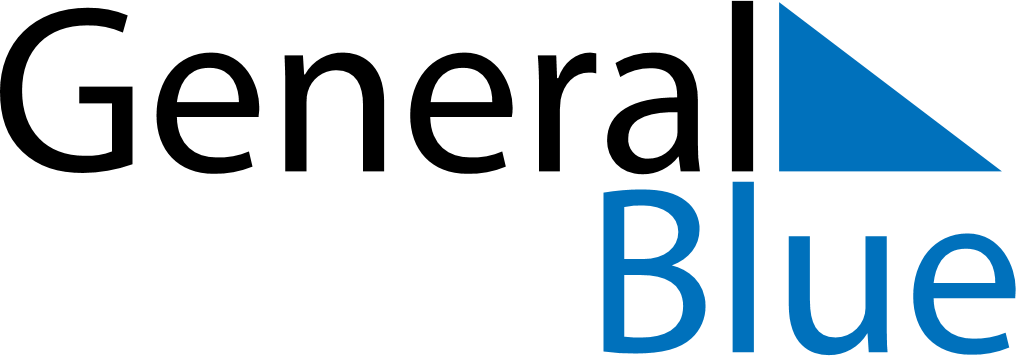 February 2026February 2026February 2026February 2026PanamaPanamaPanamaMondayTuesdayWednesdayThursdayFridaySaturdaySaturdaySunday1234567789101112131414151617181920212122Shrove MondayShrove Tuesday23242526272828